INDICAÇÃO Nº 2276/2021Sr. Presidente:  O Vereador Aldemar Veiga Junior - DEM solicita que seja encaminhado a Exma. Sra. Prefeita Municipal Lucimara Godoy Vilas Boas- PSD a seguinte indicação:Solicita a realização dos serviços de “destoca” na Avenida Rigesa, defronte ao número 46, Vila Papelão.JUSTIFICATIVA:	Moradores e pedestres solicitam a execução dos serviços de remoção do toco por parte do órgão competente, pois o mesmo encontra-se há algum tempo nesse local, prejudicando o trânsito de pedestres na calçada, conforme foto abaixo.Valinhos, 19 de novembro de 2021.Aldemar Veiga JuniorVereador - DEM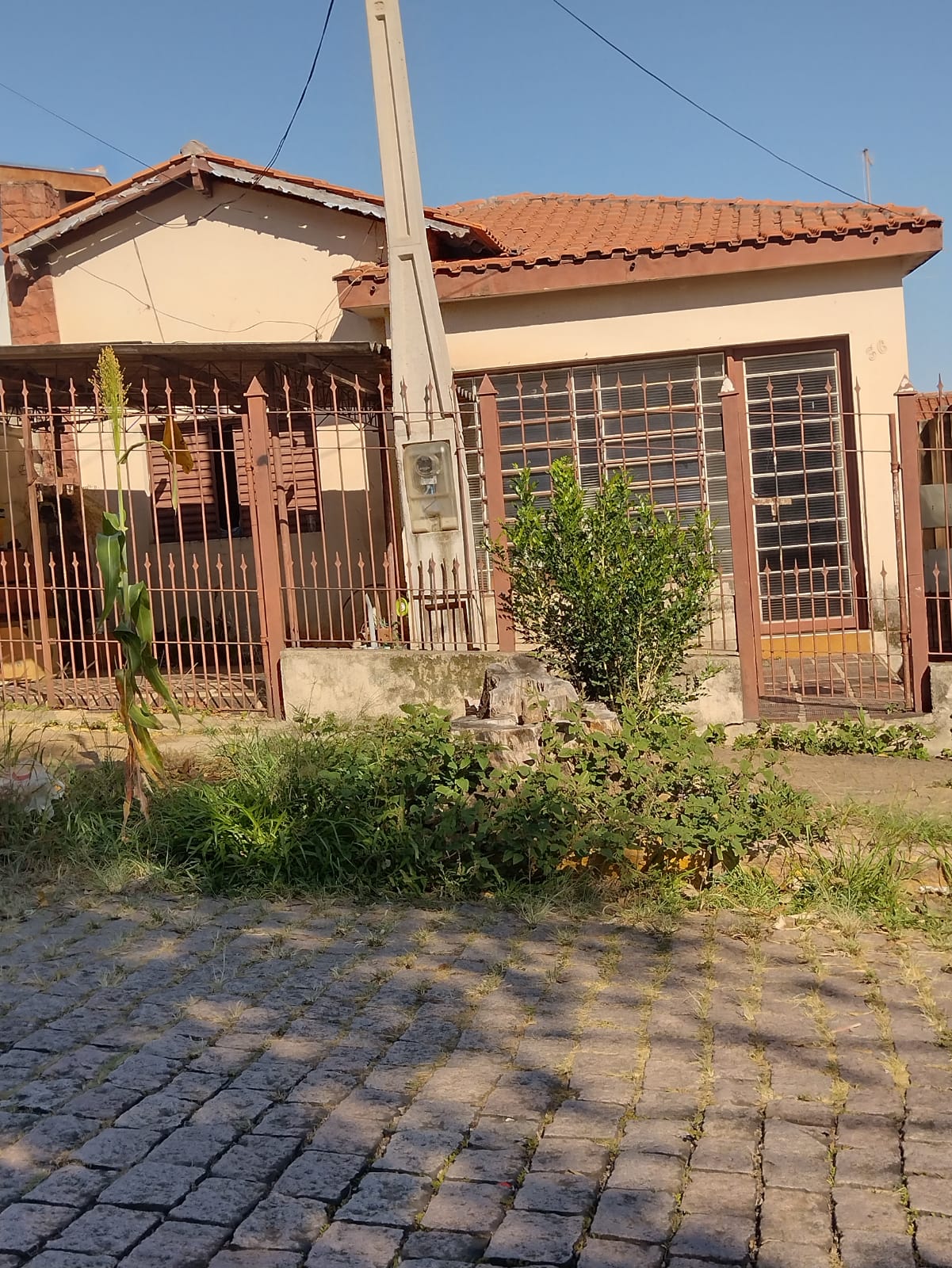 